文字介绍：三年级上册教材简介
课程教材研究所　小学语文课程教材研究开发中心　　《义务教育课程标准实验教科书语文三年级上册》是以《中共中央国务院关于深化教育改革，全面推进素质教育的决定》的精神为指导，以《全日制义务教育语文课程标准（实验稿）》为依据编写的，供实验班三年级第一学期使用。在保持前四册教材特色的基础上，三年级上册教材进一步加大改革力度，从选编课文到设计练习，从内容安排到呈现方式及版式设计，又有新的突破。　　为帮助教师了解教材的编写意图，更好地理解教材、使用教材，现就本册教材的基本结构、教材特点、学习目标及教学策略等方面做一介绍。一、教材的基本结构　　本册共有课文32篇，其中精读课文24篇，略读课文8篇。此外，教材后面还附有8篇选读课文。每个单元包括导语、课例和语文园地三大部分。课例由三篇精读课文和一篇略读课文组成。其中，精读课文后有要求认识和要求学会的字，还有课后练习题，略读课文前有一段连接语，既将前后的课文连接起来，又提示略读课文的学习要求和方法。在部分课文的练习题后，还安排有“资料袋”。第一单元和第五单元各安排一次综合性学习，分别是“我们的课余生活”“生活中的传统文化”。　　教材继续以专题组织单元，设计了八个专题。它们依次是：多彩的生活、名人故事、心中的秋天、细心观察、灿烂的中华文化、壮丽的祖国山河、科学的思想方法、献出我们的爱。每个专题内涵丰富，贴近儿童生活，体现时代特点，蕴涵教育价值。　　要求认识200个字，会写300个字。要求认识的字排在横条里，要求会写的字排在方格里,这些字一般安排在精读课文后。此外，教材在语文园地一、四、五、七还归类安排了一些要求认识的字。　　每个语文园地由五个栏目组成。其中有四个固定的栏目：“口语交际”“习作”“我的发现”“日积月累”；第五个栏目是机动栏目，为“宽带网”“趣味语文”“展示台”或“成语故事”，这四项内容分别在八个语文园地中交叉安排两次。　　全册教材的注音有以下几种情况：导语、课后练习、资料袋和语文园地里的不认识的字，只在全册书第一次出现时注音，后面出现均不注音；精读课文和略读课文里的不认识的字，出现一次注一次音，直到这个字要求学生认识为止。课文中的多音字随文注音，用方括号标出。学习伙伴的话和文章作者的姓名一律不注音。有些字在具体的语境中读音要发生变化，课文标注的是变调音或轻声。如，“黄澄澄”的“澄”，在课文里标注的是dēng。 二、教材的特点　　（一）围绕专题组织单元，进一步加强教材的整合性　　前四册教材“以专题组织教材内容，加强整合”的编写思想，在教学实践中已经得到老师们的充分肯定。本册教材在继承中又有创新，从导语到课例、到语文园地，各项语文活动都紧密围绕本单元专题而展开，教材的整合性进一步加强，主要表现在以下三个方面。　　1．强化导语的导学功能。　　从本册开始，每组单元前设计了专门的版面安排导语内容。导语的主要作用是揭示单元学习的内容，点明专题，激发学生的学习兴趣，有些导语还布置学习过程中的一些任务，为课文和语文园地的学习做好准备。每组导语都配有表现专题内容的背景图，用直观的方式更形象地揭示专题。如，第一单元，导语一开始就用诗一样的语言为学生描绘了五彩斑斓的儿童生活情景，点明主题，并用召唤性的语句激发学生学习的欲望，配以精美的反映儿童生活的画面，使学生很快进入本单元的学习情境中。第二单元导语在点明专题，激发学生学习的兴趣后，提出“在学习的过程中，我们要注意收集名人的资料，更多地了解他们。”目的是为后面口语交际“讲名人故事”做好了铺垫，使单元内的各项学习活动能紧密地联系在一起。　　2．加强了单元内精读课文与略读课文的联系与整合。　　在精读课文与略读课文之间，用一段流畅的文字，很自然地由精读课文过渡到略读课文，并提示略读课文的学习要求和方法，使精读课文和略读课文形成一个整体，更好地发挥训练阅读、迁移能力和陶情冶趣的功能。如，学了精读课文《陶罐和铁罐》，在略读课文《狮子和鹿》前有这样一段话：“《陶罐和铁罐》告诉我们应该正确对待自己和他人。下面这篇课文，又会给我们什么启发呢？认真读读课文，了解课文讲了一个什么故事，再联系实际说说自己的体会。有兴趣的同学，还可以把这两篇课文联系起来，想想它们有哪些相同的地方。”这段话承上启下，既概括了前面精读课文所学的内容，又引出了略读课文学习的内容，同时还把两篇课文联系起来，提出略读要求。　　3．联系单元专题，加强单元教学内容的整合。　　如，第四单元专题是“细心观察”。本单元的四篇课文从不同角度反映了人们在观察中的发现。有观察鲜花，发现鲜花开花的不同时间；有观察蜜蜂，发现蜜蜂辨认方向的能力；有在玩耍中发明显微镜的；有在观察中发现骆驼特征，进而找到骆驼的。教材在导语中就建议学生留心观察，在《花钟》后又引导学生去观察周围的花和其他事物，还建议写观察日记。在《玩出了名堂》后安排小练笔“写写玩中的乐趣或收获”。“口语交际”让学生说说最近观察了什么，有哪些新的发现。“习作”让学生写一则观察日记。在“日积月累”中要求学生读背反映四季瓜果蔬菜的韵文。“宽带网”引导学生搜集和阅读更多的发明与发现的故事。可以看出，整个单元围绕专题内容，将听说读写等语文实践活动有机结合起来。各种活动之间相互联系，密切配合。前面有布置、中间有铺垫、后面有拓展、交流。单元内各部分成为一个互相联系的有机整体，有利于全面实现课程目标。　　对于这样的编排，审查意见这样写道：“每组教材能围绕专题合理有序地组织内容，精心设计学习活动。精读课文与略读课文，学习内容与训练内容，阅读理解与口语交际、习作彼此关联，紧密结合。……使语文各项能力的培养训练能整体推进，协调发展。”　　（二）结合专题安排“综合性学习”，落实课程标准倡导的课程理念和提出的课程目标　　“综合性学习”作为和识字与写字、阅读、习作、口语交际并重的一个内容，体现了语文课程的价值追求，即全面提高学生的语文素养。正如课标所指出的那样，开展语文综合性学习，在于“拓宽语文学习和运用的领域，注重跨学科的学习和现代科技手段的运用，使学生在不同内容和方法的相互交叉、渗透和整合中开阔视野，提高学习效率，初步获得现代社会所需要的语文实践能力。” 语文综合性学习以其开放而富有创新活力的特点，更能在发展学生主动探索、团结合作、勇于创新的意识和能力上发挥重要作用。　　本册分别在第一单元“多彩的生活”和第五单元“灿烂的中华文化”两个专题中安排了综合性学习，一个是记录自己的课余生活，一个是了解生活中的传统文化。这两个综合性学习不但与阅读训练有着紧密的联系，成为该单元语文学习的有机组成部分，而且还是对学生情感态度、价值观引导的延伸和拓展。同时，它又将口语交际、习作和展示台有机地整合在一起，为听、说、写创造了必要的条件，提供了有意义的话题，体现了课内外的衔接、语文与生活的联系。　　如，第一单元的专题是“多彩的生活”。在导语用形象生动的语言描绘出各种儿童生活的画面后，安排《我们的民族小学》这篇精读课文，让学生感受不同民族的孩子在同一所学校里学习、活动的情景。在这篇课文后，提出开展“记录自己的课余生活”的综合性学习的要求，并提示记录的方法“可以用文字叙述，可以填表格，可以画图画……”。接着学习两篇分别表现孩子在草地上玩耍和假日里登山游玩的精读课文《金色的草地》和《爬天都峰》。考虑到教材初次安排综合性学习，对这一活动不太了解，如何进行综合性学习，掌握的方法还比较少，因此教材在《爬天都峰》后，编排了“综合性学习提示”，提醒学生注意记录活动进行得怎样，并提供记录的示范供学生参考。接着，教材用一段简洁的话语，概括前面所学课文的内容，引导学生学习介绍乡村儿童生活的略读课文《槐乡的孩子》。在语文园地里，“口语交际”让学生交流在课余都做了什么事，有哪些收获和感受，“习作”让学生写课余发生的事，“读读背背”编排的是反映儿童生活内容的古诗《小儿垂钓》，“展示台” 用搜集邮票、阅读课外书、小组合作办图片展的方式，展示学生的课余生活。　　又如，第五单元专题是“灿烂的中华文化”。简短的“导语”点明专题之后，编排《孔子拜师》这篇精读课文，让学生认识古代大思想家孔子和老子，并在课文之后提出结合本单元的学习，开展“综合性学习”──“了解生活中的传统文化”的要求。怎么开展？教材提出了活动要求、活动内容和开展活动的途径等建议：“大家自由组成小组，先商量一下，打算了解哪些方面的内容，准备怎样开展活动，然后分头行动，用多种方式了解传统文化。”然后学习精读课文《盘古开天地》，了解我国古代劳动人民对创造天地的一些神奇想象。接下来学习精读课文《赵州桥》，从建筑的层面，了解古代文化的灿烂和古代劳动人民的聪明才智；课后安排“综合性学习提示”，引导学生进一步搜集资料，做好展示的准备。再用一段简短的过渡语，由古代建筑引到古代绘画，引导学生略读介绍《清明上河图》的课文《一幅名扬中外的画》。最后，在“语文园地”的“口语交际”中，让学生交流在“综合性学习”中了解到的传统文化，在“习作”中写自己活动中最想写的内容。“日积月累”让学生借助生肖邮票，读背体现传统文化的十二生肖。在“展示台”中，引导学生用写春联、做风筝、办手抄报等形式，展示在“综合性学习”中了解到的中华传统文化。在这一单元的语文学习中，围绕“灿烂的中华文化”这一专题，开展听说读写各项活动，既培养了语文能力，又增进了对中华传统文化的了解，增强了民族自豪感。　　综合性学习不是标准化的学习，它是个性化的、创造性的学习活动。对于综合性学习的安排，教材不仅提出了活动的内容，还体现了一个根本的指导思想：强调学生的主体性，也就是尽可能地让学生自己开展活动。这不仅表现在学习方式的选择上，也表现在学习内容的安排与组织上。教师应放手让学生确定具体内容，选择学习伙伴，自己制定活动计划，并按计划开展活动。活动中，教师要参与其中，有督促和检查。活动后，要通过不同的方式组织学生展示活动的成果，如，办小报，办展览，交流课外阅读的书籍。通过这些活动，让学生感觉到，语文很有用，体验成功的快乐。　　开展综合性学习要因地制宜。各个地方、各个学校都蕴藏着自然、社会、人文等多种语文课程资源，教师可根据当时当地的实际情况，充分开发和利用各种语文教育资源，创造性地组织语文综合性学习，拓宽学生的学习空间，增加学生语文实践的机会。　　目前，许多学校都在进行综合性学习的探索，积累了一些经验和做法。如，把语文综合性学习和单元整组教学有机结合起来，将综合性学习融入到日常教学中。在单元学习之前，先进行单元导读，让学生初步了解本单元学习内容，同时明确综合性学习的任务。然后，从多数学生感兴趣的一课开始进行精读训练，根据学习需要进行学习内容的重组。学习活动中，每一单课的学习都有课外实践活动的要求，将综合性学习贯穿到语文教学的各个环节当中。在学完本单元后，进行整体回顾和交流。我学到哪些知识，我掌握了哪些本领。并随机向课外拓展，展示交流综合性学习的收获。老师在教学实践中还可以创造出更多更好的方法来。　　（三）大量更新课文，合理安排精读和略读两种课文类型　　课文是学生积累和吸取优秀文化营养的主要凭借，是教材的重要组成部分。本册教材在选文方面，注意密切联系儿童的经验世界和想象世界，新编选的课文超过一半。有反映中外、城乡儿童生活故事的《我们的民族小学》《金色的草地》《槐乡的孩子》；有反映领袖、科学家优秀品质的《我不能失信》《奇怪的大石头》；有反映现代儿童关爱他人的《掌声》《给予树》《好汉查理》；有反映中华优秀文化、激发学生民族自豪感的《孔子拜师》《盘古开天地》《一幅名扬中外的画》；有表现秋天景物的《秋天的雨》《听听，秋的声音》。许多新选的课文角度新颖，有助于启迪学生的思想，如《矛和盾的集合》《狮子和鹿》。选文努力做到语言规范，在文字上做了认真的加工。课文体裁丰富，有散文、故事、诗歌、寓言、神话、科学小品，语言活泼，生动有趣，蕴涵着丰富的人文内涵，使学生不仅学到语言，在思想上也得到启迪，在情感上受到熏陶。　　从本册开始，课文分精读和略读两种类型，这是从阅读方法上对课文进行的划分。精读是认真仔细地研读，有时甚至需要咬文嚼字，结合联想和想象，加深对文本的理解。精读不但是充分理解阅读材料的重要方法，而且有助于提高理解和运用语言文字的能力。与精读不同，略读只要求粗知文章的大意，不要求字斟句酌。　　教材在部分课文的后面安排了“资料袋”，其形式有文字介绍，也有图片介绍等。“资料袋”一般是给学生提供与课文内容相关的一些知识。其中，有的是课文相关知识点的介绍。如，《我们的民族小学》课后安排的少数民族生活的图片，《蜜蜂》课后对蜜蜂采蜜的一些知识介绍，《玩出了名堂》课后对微生物作用的介绍。有的是介绍课文的主人公。如，《我不能失信》《奇怪的大石头》《孔子拜师》课后，有分别介绍宋庆龄、李四光、孔子的图片、文字。还有的是与课文内容有关的一些历史、风俗的介绍。如，《风筝》课后介绍风筝的历史，《给予树》课后介绍圣诞节的风俗习惯。设置这个栏目，其目的在于引导学生更加主动地了解与课文有关的信息，拓展学生的视野，加深对课文的理解，同时也增强学习的趣味性。　　（四）改进课文和课后练习的编排，促进学生学习方式的转变　　1．改进课文的导学系统。　　灵活地在课文之前、课文之中或课文之后，以学习伙伴的口吻，提出思考的问题，引导学生读书、思考，逐渐悟到读书时应在什么地方想，想什么，怎样想，养成良好的阅读习惯。围绕课文提出的问题，有以下几种情况。　　（1）引导学生理解词句及课文内容。有的在课文的关键处提出思考的问题。如，《灰雀》一课，在“‘一定会飞回来！’男孩肯定地说。”这句话的旁边提出一个思考的问题：“这时候，小男孩在想什么呢？”有的引导学生运用多种方法理解词语的意思。如，《陶罐和铁罐》一课，在“骄傲的铁罐看不起陶罐，常常奚落它”这句话的旁边，提出“‘奚落’是什么意思呢？我要往下读读看。”有的引导学生一边读书，一边想画面。如，《美丽的小兴安岭》文后，学习伙伴说“我仿佛看到了各个季节不同的景色”，启发学生一边读书，一边把语言文字迅速地转换成形象，想象课文描述的美丽景色。　　（2）用感悟性、点评性的话语，提醒学生注意相应的内容。如，在《奇怪的大石头》里有一段李四光向老师提出问题的描写，学习伙伴在这段文字旁边，发出“李四光真会提问题”的感叹，这其实是引导学生留心李四光提出的问题，揣摩他思考、提问的方法。　　（3）引导揣摩遣词造句的妙处和文章写法。如，《赵州桥》一课，在“这座桥不但坚固，而且美观”这句话旁边，提出“这句话这样写，好在哪儿呢”的问题；《富饶的西沙群岛》一课，文后有“我发现课文是围绕一句话来写的”这一关于写法的提示。　　（4）引导学生联系生活实际，加深对课文内容的理解。如，《孔子拜师》一课，在“学习是没有止境的”这句话的旁边，学习伙伴说“联系生活实际，我能体会到这句话的意思”；《矛和盾的集合》一课，在“谁善于把别人的长处集于一身，谁就会是胜利者”这句话旁边，提示“我还能用别的例子来说明这句话”等等。　　审查委员高度赞赏了这样的编排方式，他们在审查意见里写道：教材“导学特色突出”“导学内容丰富：有引导读书思考的，有引导动手实践的；有引导单项训练的，有引导综合运用的；还有的引导向课外延伸。形式多样：有的在课前引导，有的在课中引导，有的在课后引导。尤其课文中的导学设计有新意，把握适度。能紧密联系课文内容进行启发引导，有引导体会思想感情的；有引导领悟表达方法的；有联系实际，加以拓展的。对学生在学习态度、学习习惯、学习方法等方面给予启发、引导、示范，使学生学会学习。”　　2．改进课后练习的设计。　　课后练习，都是以学习伙伴的口吻提出问题，引导学生读书、思考、谈感受、展示学习成果，或用举例的方式，鼓励大家讨论、交流。　　与低年级教材“我会读”“我会写” 的设计思想一脉相承，结合中年级学生心理发展特点，本册教材在课后练习的设计上，改变了过去以布置、要求的语气提出思考练习内容的叙述方式，采用了以激励的口吻引导学生自主学习的第一人称叙述方式。这不仅仅是形式的改变，而是体现了编写指导思想的变化。其中，有的是以“我能……”“我要……”的方式引领学生展示学习的成果。如，在《盘古开天地》一课之后，以学习伙伴的口吻提出“我能用自己的话讲这个故事”，取代过去复述课文的要求。有的是以“我们来讨论讨论……”“我们来交流交流……”这样一些富有激情的话语引导大家合作学习。如，在《我们的民族小学》一课之后，用“我很喜欢这所民族小学，让我们交流一下读后的感受。”有的用富有活力和个性的儿童化语言，激励学生认真朗读课文。如，“课文写得真美，我要好好读一读，再把喜欢的部分背下来。”“多么优美的古诗，我要把它背下来。”“课文使我很受启发，我要认真读一读。”“我们来分角色朗读课文。”　　有的课后练习鼓励学生独立阅读思考，探究发现，尽量自己解决问题。一种是提出不懂的或感兴趣的问题和大家讨论。如，《爬天都峰》一课，“老爷爷和‘我’爬上天都峰后，为什么要互相道谢呢？我们来讨论一下。”《掌声》一课，“从英子的变化中，我想到了很多，让我们交流交流各自的想法”。一种是以学习伙伴的探究为引导，激励大家有新的发现。如，《灰雀》一课，“我发现列宁非常喜欢灰雀，你发现了什么？我们都来说一说。”《美丽的小兴安岭》一课，“‘树木抽出新的枝条’中的‘抽出’用得真好。我们一起来找找这样的词语，体会体会。”这些都反映了教材在转变教学观念，倡导自主、合作、探究的学习方式上的努力。　　审查意见这样写道：“以学习伙伴的口吻，提出思考的问题，启发讨论和交流，引导发现规律，激励学生展示学习的成果，如，‘读了课文，我有一些不懂的问题想和大家讨论’……这样的语句既符合学生的年龄和心理特点，又为学生自读自悟、合作学习留有空间，也体现对学生自主选择学习内容、学习方式以及个性化感悟的尊重。”　　3．采用多种形式引导学生积累语言。　　本册教材采用了多种形式引导学生学习和积累语言，且较好地体现了让学生自主选择、主动积累的思想。　　一是在课后练习中加强了词、句、段的积累。引导学生把自己觉得好的词、句、段多读读，或抄一抄。如，“我把描写窗外安静的句子抄了下来，你抄了哪些？”“读了第二段，我好像看到了又高又陡的天都峰，我要把这一段抄下来。”　　二是教材之后列出词语表，体现对积累词语的重视。词语表中的词语，为本课要求写的字或以前要求写的字组成的词语，不穷尽本课所有的词语。这部分内容教师可结合教学实际做相应处理，要既灵活又扎实。　　三是加强了朗读、背诵训练，而且增加了自由度。课后练习大都是由学生自己选择背诵的部分，如，“课文写得很美，我要好好读一读，再把喜欢的部分背下来”“我要读出自豪的感情，还要把喜欢的部分背下来。”在此基础上，教师酌情推荐、检查和组织交流，既体现调动学生学习的积极性，从学生的实际出发，做到因人而异，又体现兼顾基本要求。　　4．紧密联系学生的阅读或生活实际，安排适量的“小练笔”。　　随着学生会认、会写的字的增多，学生写话的愿望日益增强。顺应学生心理发展的这一特点，本册在二、　四、六、八单元分别安排了的四次小练笔，以加强读写之间的联系，增加学生练笔的机会。如，《小摄影师》课后安排了续写故事；《玩出了名堂》课后安排写写玩中的乐趣或收获；《美丽的小兴安岭》课后安排写一处景物；《给予树》课后安排替小女孩写几句感谢的话。这些内容的安排都紧密联系学生阅读和生活实际，使学生有话可说。“小练笔”以学生自主练习为主，教师可以鼓励他们注意运用课文中的一些表达方法和写作方法，但不要拔高要求，不要把它当作语文园地中的“习作”来对待。　　（五）改进“语文园地”的形式，丰富“语文园地”的内容　　为了更好地体现整合，加强“口语交际”和“习作”，本册教材把“口语交际”和“习作”这两个板块提前。并增设“趣味语文”“成语故事”两个栏目，语文园地中的内容依次为：“口语交际”“习作”“我的发现”“日积月累”。第五个板块，由以前的“展示台”“宽带网”变为“展示台”“成语故事”“趣味语文”“宽带网”这四项交叉安排，使语文园地的内容更丰富、更有趣。　　1．口语交际。　　全册教材共安排八次口语交际。分别是：“我们的课余生活”“讲名人故事”“秋天的快乐”“观察中的发现”“生活中的传统文化”“风景优美的地方”“动脑筋解决问题”“夸夸我的同学”。口语交际的内容安排，有以下两种情况：一种是紧密结合“综合性学习”，和“习作”一起成为“综合性学习”的有机组成部分。如，“我们的课余生活”和“生活中的传统文化”这两个口语交际，都是以相应的综合性学习活动为依托，使学生有话可说，有话要说。另一种是既结合专题内容又紧密结合学生生活实际和思想实际的话题，让学生交际得起来。如，“动脑筋解决问题”“夸夸我的同学”，都是学生生活中经常会谈到的一些话题。　　在口语交际的要求方面，注意循序渐进，逐步提高口语交际的要求。听的方面，在低年级“能认真听别人讲话，努力了解讲话的主要内容”的基础上，提出“认真听，可以提问，可以补充”。说的方面，在低年级“能较完整地讲述小故事，能简要讲述自己感兴趣的见闻”的基础上，提出“讲清楚，让别人听明白”“尽量说得生动一些”“讲的时候要有感情，使听的人受到感染”等要求。　　2．习作。　　一共安排八次。分别是：写写自己的课余生活，写身边熟悉的一个人，写一幅秋天的图画，写一则观察日记，写生活中的传统文化，写自己去过的地方，编一个童话故事，自由习作。习作在编排上尽量为学生自主习作提供方便，不规定习作的题目，一般都是提出内容、范围，绝大多数学生都有可写的内容。题目由学生自己拟定。此外，在语文园地八还安排了一次不提任何范围的习作，完全放开，学生想写什么就写什么，想怎么写就怎么写。　　教材十分重视习作后的交流、展示和评改。教材多处提到：“写好以后读给爸爸妈妈听，让他们和我们分享习作的快乐”“可以读给你写的那个人听，请他评评写得怎么样”“读给同学听”“读给大家听”“把习作和图画贴在教室里，让大家欣赏”等等。把写、说、评、改有机地结合在一起。同时，注意对学生良好习作习惯的培养。如，语文园地四在习作提示里这样写道：“你把观察到的事物写进日记里了吗？让我们先交流一下各自的日记，听听同学的意见，再写一则观察日记。”语文园地八建议学生把一学期来的习作进行一个归纳整理，保存好。这些提示都是在逐步引导学生经常动笔，把平时的练笔和习作有机地结合起来，同时养成整理习作、保存习作的好习惯。　　3．我的发现。　　根据年段发展特点，拓展“我的发现”的内容，由以前单纯地发现识字方法，拓展到发现词和句的一些规律，认识一些语言现象。如，语文园地二，给出三个句子：　　小男孩摆弄了很久很久，说：“一切准备停当。”　　“一定会飞回来！”男孩肯定地说。　　“是的。”小男孩站起来，鞠了个躬，“请让我进去吧！”　　然后以学习伙伴的口吻说：“我发现引用人物的话，可以有不同的形式”，引导学生自主发现这三种形式的区别。全册共安排八次“我的发现”，分别是：多音字，引用人物说话的不同形式，描写颜色的词，区别形近字，成语中的反义词，一字多义，词的褒贬义，ABB的构词形式。发现的内容都是从本单元的一些语言现象中归纳或生发出来的。“我的发现”，从名称已经显示出鼓励学生独立思考、自己发现的意图，在教学时不要包办代替，要让学生自主学习，主动发现，并乐于跟同学交流自己的发现。教师还要鼓励学生把发现的方法迁移运用于今后的学习之中。　　对于这部分内容的编排，审查意见写道：“‘我的发现’能针对不同学段的水平、要求设计内容，有序拓展，既引导学生发现新知，发现规律，又引导学生将其运用到以后的语文学习中，使学生爱学、会学。”　　4．日积月累。　　“读读背背” 系统编排了古诗、古诗中的名句、成语、名言警句、三字经、对子歌、农谚等传统文化内容。园地一安排的是古诗《小儿垂钓》，园地二是有关勤奋学习的名人名言，园地三是描写秋景的对子歌，园地四是反映四时果蔬的韵文；园地五是十二生肖，园地六是写景的古诗佳句，园地七是描写思想方法的成语，园地八是三字经节句。这些内容，无论对于学生学语言、学文化、学做人都是十分有益的。通过上述内容，使学生了解中华文化的丰富多彩，祖国语言文字的隽永、优美，从而更加热爱祖国的语言、文化，自觉地学习、了解祖国的语言、文化，不断丰富语言、文化的积淀。这部分内容教师不必讲解。能理解就理解，不能理解也没有关系。重在鼓励学生积累自己喜欢的好词佳句，开展各种生动活泼的活动，引导学生积累语言，积淀文化。　　“读读认认”和“连连认认”。语文园地一、四、五、七安排了四次认字的内容，这四次认字的安排，充分考虑汉字本身的规律，采用熟字去偏旁识字、归类识字、熟字加偏旁识字、利用形声字规律识字等方式，引导学生识一些字。这些字只认不写。到了中年级，学生已经具备了一定的识字能力，应以学生的自主学习为主。要引导学生利用已经掌握的识字方法来识字，如，熟字减偏旁，熟字加偏旁，利用象形、会意、形声等特点识字。教学中可以设计多种活动，如，字词游戏、字谜、竞赛等活动，增强学生识字的乐趣。　　“我会填”和“读读记记”。教材在语文园地二、三、六、八分别安排了词句训练方面的题目。园地二是形近字组词练习，园地三是形容词和动词的搭配练习，园地六是三组按不同形式归类的词语，第一组是AABB式，第二组是“又…又…”的形式，第三组是“不…不…”的形式，园地八是三组按不同内容归类的词语，第一组侧重表现旅途的艰辛，第二组侧重表现商品的实惠和丰富，第三组表现人的神情、外貌和动作。这部分内容主要是让学生多接触一些语言现象，读一读，记一记，有的还可以做一做。不要讲解语法知识。　　5．丰富语文园地的内容和形式，增设“趣味语文”“成语故事”两个栏目。　　全册八个语文园地，“趣味语文”“成语故事”“宽带网”“展示台”这四项内容分别交叉安排两次。　　（1）“趣味语文”，采用学生喜闻乐见的形式，让学生在游戏中、活动中学语文。教材在语文园地三安排了绕口令，在语文园地八安排了猜字谜。这部分教学以学生的交流活动为主。可事先布置学生准备相关的内容，还可以创设一些生动有趣的形式，增强趣味性。　　（2）“成语故事”，中华传统文化的重要组成部分，包含着许多民族文化的信息，既是结合本组课文的拓展阅读，同时让学生受到中华优秀文化的熏陶。教材安排的两个成语故事，《闻鸡起舞》是历史故事，《刻舟求剑》是寓言故事，分别安排在语文园地二和语文园地七。成语故事的安排是为了丰富学生的积累，继承中华优秀的传统文化。教学中以学生的自主阅读为主。老师可组织学生进行适当的交流。用自己的话讲讲这个故事，或者说说自己读后的感受。如果有不明白的地方，可以提出来，大家讨论讨论。　　（3）“宽带网”，主要是通过引导学生自己动手，拓宽语文学习的渠道，加强课内外的联系。语文园地四介绍了鲁班、牛顿和瓦特发明和发现的故事，同时引导学生通过阅读或其他途径，了解古今中外更多这样的故事；语文园地六介绍了祖国大江南北有代表性的风景和物产后，让学生搜集更多反映祖国风光和物产的资料，去感受祖国的美丽和富饶。这样的安排，将有限的课堂学习延伸到无限的生活空间，加强了课内外的沟通。　　宽带网有“资料补充”和“拓展活动”两个方面的功能。从教学的角度看，“资料补充”部分只需学生读一读就可以了，“拓展活动”部分则体现了一定的弹性，可以先布置搜集资料，再交流搜集所得。因“宽带网”的内容与单元的专题相关，所以资料的搜集可以结合课文的学习先行提出。如，语文园地六关于“搜集更多反映祖国风光和物产的资料，感受祖国的美丽和富饶”，就可以结合《富饶的西沙群岛》《美丽的小兴安岭》的学习进行布置，在单元末的“宽带网”教学时主要是进行资料的交流。也可以在单元学习结束之后，根据教材中提示的活动内容，深入开展一些搜集资料、课外阅读、交流展示的活动。　　（4）“展示台”，主要结合综合性学习进行。园地一展示收集的邮票、课外阅读的书籍和小组合办的图片展。园地五展示小组合办的手抄报、爷爷写的春联、自己做的风筝。教材从不同的方面，展示学生综合性学习的成果。它具有举例的性质，既为学生提供一个展示课内外语文学习成果的舞台，又是一种提倡和引导，激励学生自觉地在生活中学语文、用语文，不断提高语文的综合运用能力。教材中的内容只是例子，教师应结合当时当地的实际，组织学生展示相应的内容。要给学生提供表现自己、与同学交流学习成果的机会，让全体学生都能感受到在生活中学语文、用语文的快乐。　　审查意见说：“‘语文园地’内容丰富，形式活泼新颖。新增栏目，如，‘成语故事’‘趣味语文’等综合性更强，有利于学生丰富知识、开阔视野，有利于语文知识的综合运用，语文能力的整体发展。”　　（六）注意体现弹性，增加适用性　　在阅读方面，教科书在最后编排了八篇选读课文，供学生选读。此类课文不作统一要求，但对认真阅读的学生，教师要予以鼓励。　　为了增强教材的适用性，部分课后练习中安排了选做题。选做题的内容和形式比较多样化，总的思想是引导学生从课文扩展开去。有的选做题引导课外阅读，如，《盘古开天地》一课，引导学生找其他神话故事读一读，丰富课文阅读的感受。有的选做题建议进行课外学习成果的展示，如，《孔子拜师》一课，展示学习伙伴搜集的孔子名言，启发学生也这样做。《古诗两首》后，让学生读读自己知道的一些描写祖国风光的古诗。有的选做题引导课外搜集资料，如，《蜜蜂》一课，引导课后查查资料，进一步了解有关蜜蜂的知识。有的选做题引导学生把课文内容演一演。如，《陶罐和铁罐》一课，让学生把这个故事演一演。有的选做题引导学生课外开展一些活动，把课文的学习拓展到学生的生活中去。如，《赵州桥》一课，让学生了解家乡的古建筑，了解它的历史，并把它画下来。选做题体现了教材的弹性，选择权在学生手里。学生可以根据自己的实际情况和兴趣爱好，决定是否选做。教师要通过组织交流，通过表扬鼓励，激发学生做选做题的兴趣。选做题，学生可做可不做。对于主动做且完成较好的学生，教师要予以表扬。　　部分课后练习从学生个体差异出发，可不作统一要求。如，“背诵自己喜欢的部分”“我要把喜欢的部分抄下来。”但一定要落实，要有检查。综合性学习，可根据当时当地的实际，做灵活的安排，但要保证一学期安排两次综合性学习。“语文园地”中的“展示台”和“宽带网”，分别从展示和拓展上提出一些体现弹性的要求，供师生在教学中灵活处理。三、学习目标　　1．在语文学习过程中，感受生活的丰富多彩，激发学生对生活的热爱；了解祖国壮丽的山河、富饶的物产，培养热爱祖国、热爱自然的思想感情；认识中华传统文化的丰厚博大，激发学生民族自豪感；学习革命领袖、科学家的优秀品质；受到关爱他人、助人为乐的思想品德教育；在发展语言能力的同时，启迪学生的思想，培养学生留心观察、善于思考的能力。　　2．认识200个字，会写300个字。累计认识2000个字，会写1300个字。　　3．会使用字典，学习使用词典，有初步的独立识字能力。开始练习用钢笔书写正楷字、用毛笔描红。　　4．用普通话正确、流利、有感情地朗读课文。　　5．继续学习默读，学习对课文中不理解的地方提出疑问。　　6．学习联系上下文，借助字典、词典和生活积累，理解词句的意思；初步体会课文中关键词句在表达情意方面的作用。　　7．初步把握文章的主要内容，初步体会文章表达的思想感情。　　8．开始学习略读，粗知文章大意。　　9．积累课文中的优美词语、精彩句段。背诵优秀诗文10篇（段）。练习复述课文。　　10．初步培养读书看报的习惯，收藏并与同学交流图书资料。课外阅读总量不少于10万字。　　11．开始练习习作。不拘形式地写出见闻、感受和想象。愿意将自己的习作读给人听，与他人分享习作的快乐。　　12．讲述故事努力做到具体生动，用语言打动他人；讲述见闻努力做到清楚明白，能说出自己的感受和想法。　　13．结合语文学习，学习观察大自然、观察社会，书面与口头结合表达自己的观察所得。　　上述目标有的是在低年级的基础上的进一步发展。如，低年级要求“学习用普通话正确、流利、有感情地朗读课文”，而本册的要求是“用普通话正确、流利、有感情地朗读课文”；低年级提出“结合上下文，了解词句的意思”，本册在此基础上提出“初步体会课文中关键词句在表达情意方面的作用”。“借助字典、词典和生活积累，理解词句的意思。”　　作为中年级的起始阶段，有些目标是从本册开始起步的。如，阅读方面，提出“初步把握文章的主要内容，初步体会文章表达的思想感情。”“开始学习略读，粗知文章大意。” 习作方面，从本册“开始练习习作。不拘形式地写出见闻、感受和想象”。口语交际方面，“讲述故事努力做到具体生动，用语言打动他人；讲述见闻努力做到清楚明白，能说出自己的感受和想法。”教学中，要注意不同目标的起始、达到程度以及要求上的差异。四、教学中应注意的几个问题　　（一）识字、写字教学　　识字、写字是贯穿整个小学阶段的重要任务。在具体的教学过程中，教师要引导学生将已经掌握的识字方法迁移到新的识字、写字的学习中，尊重不同学生不同的学习方式和方法，准许学生在一定的时间以内在识字数量、识字能力上有差异。本册要求学生认200个字、写300个字。要求认识的识字量，这是下限。教师应该鼓励学生通过其他渠道自主识字，增加识字量。鼓励同学之间交流识字的方法、经验和感受，一起玩识字、组词的游戏或共同制作生字、词语卡片，促进学生在合作学习中分享识字的乐趣。　　随着学生识字、写字量的增加，识字的巩固是识字教学的一个重点，也是经常要做的一项工作。最主要的方法是所学的字让学生多接触、多见面，特别是在阅读中多见面。根据中年级特点，还可以在小练笔和习作中，在具体的运用中来巩固，也就是在读写的过程中巩固和运用所学的字。另外，也可以采取一些归类复习的方法，在适当的时候让学生做一些归类整理，教材在这方面的安排意在引导，老师可以从这些安排中受到启示。　　要继续加强写字的指导。在指导写字的时候，教师一定要板书示范，指导不容易写好的笔画、结构以及容易写错的笔顺，要求学生把字写端正，写美观。为避免学生的疲劳，每次写的字不要太多，适当分散写。在写字教学中，教师要注意把握，不是字写得越多越好，而是要讲求写字的质量。　　另外，从三年级上册开始，单独编写钢笔字教材和毛笔字教材，使用写字教材要注意指导学生学习正确的执笔和运笔方法。因学生初学钢笔字、毛笔字，运笔技能常常掌握不好，教师应及时纠正学生在书写过程中出现的问题。　　（二）阅读教学　　1．精读课文的教学。　　精读课文是教材的主体，是进行语文训练的主要凭借。在教学中要注意以下几点。　　（1）加强词、句训练。　　词、句训练要贯穿在小学阶段各年级的语文教学过程中。主要的任务有两个方面：理解和积累。要引导学生自觉运用查字典、联系上下文等方法准确理解词语，运用联系上下文和生活实际的方法理解含义比较深刻的句子。在理解的基础上，通过背诵、摘抄等形式，积累课文中的优美词语、精彩句段，积累在课外阅读和生活中获得的新鲜语言材料，同时培养对好词佳句的敏感，养成积累词句的习惯。课后练习中对词句的学习和积累，采用了较灵活的有一定弹性的安排，体现了让学生自己选择练习内容，自己选择练习方法的思想，教师要注意这一编排特点，落实词句训练的基本要求，扎实进行训练。词句的积累关键在于教师的引导，引导得好，会使学生的语言积累更符合学生的不同情况，而且养成主动积累的习惯，对丰富学生的语言积累、对今后的学习是终生受益的。引导的最好办法是表扬和激励，也可以适当进行检查。　　（2）要重视朗读的指导和训练。　　朗读有助于真切地感受课文，有助于因声明义，领略课文的精妙之处，有助于增强语感，以声传情。它是最经常、最重要的阅读训练，也是理解课文内容、体会课文思想感情的主要方法。正确、流利有感情地朗读课文是阅读教学的重要任务。要把读书的时间还给学生，充分信任学生能读懂课文，让学生在自主的阅读实践中学会读书。引导学生把自己当作课文中的人物去感受，去体验，去思考，引导学生入境入情地读。读的形式要多样，读的指导和训练要有层次。要善于用指导朗读和学生有感情朗读的方法，培养语感，加强情感和美的熏陶。教学中应尽量避免单调枯燥的技术性指导，遇到长句子或学生不容易读好的句子，教师要发挥示范作用。　　（3）逐步培养学生默读的能力。　　继续加强默读的指导，要求学生不指读，不动嘴唇，不发声音。默读比朗读的速度快，也更利于思考。要培养学生一边默读，一边思考的习惯。读后要有自己的感受，学习对课文中不理解的地方提出疑问。默读课文，一般要对学生提出默读的要求，读完后，要交流感受，质疑问难，组织讨论。　　（4）精读课文的教学，应该是在教师指导下，学生阅读、感悟的过程。要尊重学生自主选择学习内容、学习伙伴、学习方式的权利，以学定教，顺学而导，精心组织教学活动。要充分发挥学生的积极性和主动性，让学生通过自主学习，理解课文思想内容，并在自学实践中逐步提高理解能力。要营造自学思考和平等对话的良好氛围，生与生、师与生融为一体，做到接触零距离，沟通无障碍。　　（5）给每个学生充分的时间思考、质疑问难。这是落实自主的、独立的、创造性的阅读的基本条件。在主动、积极的思维中，在丰富的情感活动中，获得个人体验和独特感受，发现并提出问题。这些体验和感受，可以是对阅读材料的某些部分特别喜爱、特别受感动或特别受启发；可以是就自己认为重要的部分（词、句、段）或主要的问题发表见解；可以是对课文内容、写法的评价或对课文的补充、修正……教师要善于在学生质疑的基础上，提出有价值的、富有启发性的问题，指导学生阅读思考；要善于在学生自读自悟的基础上组织好讨论交流，通过同学之间的合作，把理解逐步引向深入；要善于针对学生的学习情况，有的放矢地进行点拨和讲解，努力做到把教师的教与学生的学有机地结合起来。　　（6）开展合作学习。可以围绕体会词、句的表达作用，揣摩最基本的表达方法，以及多数同学共同感兴趣的其他问题，大家提出的“疑”或“惑”，展开合作学习。合作学习贵在通过交流、探究，产生思维火花的碰撞和情感、认识的交流，群策群力、集思广益，把学习引向深入。在自读自悟的基础上，提高学习效果，避免合作学习流于形式。。　　（7）组织好全班交流。要尊重学生的情感体验，尊重学生的想法。对同一篇课文或同一个人物，学生往往会产生不尽相同的感受。只要没有方向性的错误，教师就应该尊重学生的独特感受。不宜用单一的评价尺度限制学生。在教学中要鼓励学生大胆地发表自己的观点和见解，体现语文学习的个性化、多元化。这样有利于调动学生学习的积极性，活跃学生的思维。　　2．略读课文的教学。　　略读课文的教学要注意以下两点。一是从内容上说，理解课文的要求要低于精读课文的教学，一般是“粗知文章大意”，只要抓住重点、难点帮助学生理解即可，词句的理解不作为重点。二是从方法上说，教师要更加放手，主要靠学生运用在精读课文中获得的知识与方法，自己把课文读懂，并在读中渐渐习得基本的读书方法，提高阅读能力。略读课文教学的大体步骤是：先由学生参照提示独立阅读、思考，发表阅读感受，然后抓住一两个重点的或学生感兴趣的问题，可以是内容的，也可以是写法的，引导全班学生讨论、交流，还可以用指名朗读的方式，检查读书的效果。略读课文，不必把每句每段都搞清楚。　　3．选读课文的教学。　　教材后附有8篇选读课文，教师可根据教学实际决定是否选用。如果选用，可根据课文内容分别插入相关单元，也可在期末集中安排，作为综合复习材料。在教学方法上，应以学生自己课外阅读、自我检测为主，教师的任务是提出要求和酌情检查，通过交流，起到激励和引导的作用。　　（三）口语交际教学　　1．明确教学要求，培养口语交际能力。　　教师首先要明确本册教材在口语交际方面的训练要求，根据相应的口语交际内容，有的放矢地进行教学。教师要从启发兴趣、激发交际的欲望入手，使学生明确围绕什么话题交流、讨论。要通过口语交际课和各种语文实践活动，提高学生的口头表达能力、与人交往的能力，同时培养良好的语言习惯。　　2．口语交际是听说双方的互动过程，教学活动主要应在具体的交际情境中进行。　　情境的创设，要体现中年级学生年龄的特点，还要有层次性，不能是一个水平上的循环。层次性可以是语言表达上的提高，也可以是表达内容的丰富，还可以是思维水平的提升。总之，一堂口语交际课，要能体现出在生与生、师与生的交流互动中语言发展的过程。 　　3．全员参与。　　要尽可能地使每个学生都积极参与，人人都得到锻炼的机会，在双向或多向的互动中活跃思维，逐步提高学生倾听、表达和应对的能力。让每个学生都动起来，要求口述的，一定要人人练说，或同桌互说，或指名说、或小组交流、或全班交流，扩大口语交际的“面”与“量”。适合交际的，更要体现双向互动的特点，鼓励学生积极参加口语交流实践，提高训练效果。　　4．引导学生自主进行评价。　　对口语交际进行评价，能有效地提高口语交际的质量。引导学生开展简单的评价活动，并逐步提高要求，引导学生进行自主评价。学生参与评价，会促进他们更认真倾听别人发言，并判断正误、优劣，或肯定赞扬，欣赏别人优点，或质疑争论，对别人提出建议。课堂上这种积极交流、双向互动的局面，能促进学生思维的发展和口语交际能力的提高，也有利于进一步端正学生听说态度，养成良好的语言习惯。　　5．在口语交际教学中，教师要放手让学生进行口语实践。　　课堂上，教师要全身心地投入，关注学生的学习态度，注意观察和倾听，既要善于发现学生口语交际的不足，及时予以点拨纠正，规范学生的口头语言，又要善于发现学生充满童趣、富有创意的语言，丰富的想象力，点燃学生智慧的火花，创造生机勃勃的课堂氛围，形成有效的师生互动、生生互动的局面　　6．在各种语文实践活动中培养口语交际能力。　　在平时的教学中，教师要有意识地通过回答问题、讨论交流，对学生进行口语交际训练。此外，还应鼓励学生在日常生活中主动、大胆地与他人进行交流，不断提高口语交际能力。　　（四）习作教学　　1．重视培养习作兴趣，使学生乐于表达。　　中年级不受文体束缚，也不受篇章束缚，重在自由表达，想写什么就写什么，想怎么写就怎么写。要鼓励有创意的表达，不管是哪一方面，只要有创意都应该鼓励。要爱护学生想说想写、敢说敢写的热情、冲动和愿望，不要有过多的条条框框，让他们放开手脚去写，消除习作的畏难情绪。教师要提供和创造更多的习作机会，多用肯定和激励的方法，多组织展示和交流。　　2．加强习作与阅读、口语交际、综合性学习的联系。　　要鼓励学生运用阅读中积累的语言材料、运用阅读中学到的表达方式，丰富自己的表达。要注意发挥课文对习作的指导作用。教材中不少“口语交际”和“习作”的安排本身就是一个有机的整体，教学中不要机械地把它们割裂开来。有些话题，如“我们的课余生活”是可以先习作，后交际；也可以先交际，后习作。有的话题要事先引导学生开展有关的语文活动。语文综合性学习中有许多可以动笔的机会，要利用这样的机会，指导学生的习作。教学时，也可以对教材中习作内容的安排灵活处理，从当时当地的实际情况出发，如果有更适合学生练习表达的内容范围，可以修改教材里习作的内容。　　3．重视习作中学生之间的合作与交流。　　可以创造一些机会，让学生通过小组活动，开展观察、调查，共同探究，在合作中进行习作。引导学生在自我修改和相互修改的过程中提高习作能力。要多创造一些学生习作交流的机会。　　4．本册习作练习主要是写学生看到的，听到的，想到的。在指导时一定要让学生如实表达，事实是什么样的，就写成什么样，不要写走样。培养学生能够再现生活，这是很重要的表达能力。不要瞎编，不要说假话。评价作文要看是不是反映了事物的本来面目。本册还安排了一次想象作文──编童话故事。想象作文要鼓励学生大胆想象，怎么想就怎么写，想象的合理这方面的要求不宜太高。教师在讲评时，可以表扬想象合理的，以引导学生展开合理的想象。五、配套品种　　为方便老师的教和学生的学，与五册实验教材配套的教学辅助品种齐全，主要有：　　1．《教师教学用书》《同步阅读》《写字教材》《语文练习》　　人民教育出版社出版　　电话：刘群援010—67661431（办） 传真010—67661387　　 北京方庄芳城园三区13号楼人教社发行部 100078　　2．《教学录音带、投影片》 人民教育电子音像出版社出版　　电话：010—64033368（办）传真010—82024940　　北京沙滩后街55号 人教希望电子音像书店100009　　3．《生字生词卡片》（教师用、学生用）　　 《小学生字词句手册》 天津教育出版社出版　　 联系人、地址：左青、张晓琰022—27312763（办）传真022—27312744　　天津和平区张自忠路189号 发行科 300020　　4．《教学挂图》安徽美术出版社出版　　 联系人、地址：0551—2655808（办） 传真0551—2843103　　安徽合肥金寨路381号九州大厦四楼发行科230063　　5．《课堂教学设计与案例》　　《同步练习》（学生用） 延边教育出版社出版　　 吉林省延吉市友谊路11号 133000 发行科 电话0433—2913975 　　 2913930 传真0433—29139712007-03-14 人教网下载：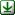 